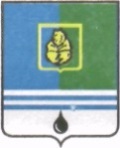 					РЕШЕНИЕДУМЫ ГОРОДА КОГАЛЫМАХанты-Мансийского автономного округа - ЮгрыОт «___»_______________20___г.                                                   №_______ Об одобрении предложений о внесении изменений в муниципальную программу«Развитие транспортной системы города Когалыма»В соответствии со статьёй 179 Бюджетного кодекса Российской Федерации, Уставом города Когалым, решением Думы города Когалыма                от 23.04.2015 №537-ГД «О Порядке рассмотрения Думой города Когалыма проектов муниципальных программ и предложений о внесении изменений в муниципальные программы», рассмотрев предложения о внесении изменений в муниципальную программу «Развитие транспортной системы города Когалыма», утвержденную постановлением Администрации города Когалыма от 11.10.2013 №2906, Дума города Когалыма РЕШИЛА:Одобрить предложения о внесении изменений в муниципальную программу «Развитие транспортной системы города Когалыма» согласно приложению к настоящему решению.Опубликовать настоящее решение и приложение к нему в газете «Когалымский вестник».Приложениек решению Думы города Когалымаот________№_____Предложения о внесении изменений в муниципальную программу «Развитие транспортной системы города Когалыма»ПаспортМуниципальной программы«Развитие транспортной системы города Когалыма» (далее – муниципальная программа)Механизм реализации мероприятий муниципальной программы.Механизм реализации муниципальной программы включает разработку и принятие нормативных правовых актов Администрации города Когалыма, необходимых для реализации муниципальной программы, ежегодное уточнение перечня программных мероприятий на очередной финансовый год и плановый период с уточнением затрат по программным мероприятиям в соответствии с мониторингом фактически достигнутых целевых показателей реализации муниципальной программы, а также связанные с изменениями внешней среды, информирование общественности о ходе и результатах реализации муниципальной программы, финансировании программных мероприятий.Ответственный исполнитель муниципальной программы –  муниципальное казенное учреждение «Управление жилищно-коммунального хозяйства города Когалыма» – осуществляет текущее управление реализацией муниципальной программы, обладает правом вносить предложения об изменении объемов финансовых средств, направляемых на решение отдельных задач муниципальной программы.Соисполнители муниципальной программы – муниципальное казенное учреждение «Управление капитального строительства города Когалыма», муниципальное бюджетное учреждение «Коммунспецавтотехника», муниципальное казенное учреждение «Единая дежурно-диспетчерская служба города Когалыма».Соисполнители муниципальной программы предоставляют отчёт ответственному исполнителю муниципальной программы в форме:- анализа достижения показателей, характеризующих результаты муниципальной программы, с обязательным указанием фактического значения показателя, за каждый месяц;- исполнения мероприятий, соисполнителем которых является. Соисполнители мероприятий муниципальной программы несут ответственность за качественное и своевременное выполнение мероприятий, достижение целевых показателей муниципальной программы, предоставление отчётных материалов, в отношении которых является исполнителем, целевое и эффективное использование средств бюджетной системы Российской Федерации, выделяемых на реализацию мероприятий.Соисполнители муниципальной программы:- участвуют в разработке муниципальной программы и осуществляют реализацию мероприятий муниципальной программы;- предоставляют ответственному исполнителю муниципальной программы информацию, необходимую для проведения оценки эффективности муниципальной программы и подготовки годового отчёта.Должностные лица ответственного исполнителя муниципальной программы, соисполнителей муниципальной программы в пределах своей компетенции несут ответственность за реализацию мероприятий и достижение показателей.Мониторинг мероприятий муниципальной программы представляет собой, процесс сбора и анализа данных с целью измерения достижений, полученных в ходе реализации муниципальной программы, по сравнению с утвержденными результатами. Информация, полученная в ходе мониторинга, может быть использована для определения – насколько удалось выполнить поставленные задачи, а также может помочь внести необходимые корректировки в муниципальную программу с целью обеспечения соблюдения поставленных целей. При подготовке отчетов о ходе реализации муниципальной программы ответственный исполнитель и соисполнители руководствуются разделом 5 «Реализация муниципальной программы и контроль за ее реализацией» Порядка принятия решения о разработке муниципальных программ города Когалыма, их формирования, утверждения и реализации, утвержденным постановлением Администрации города Когалыма от 23.08.2018 №1912.Реализация муниципальной программы осуществляется за счет средств местного бюджета, а также в рамках соглашений с органами исполнительной власти Ханты-Мансийского автономного округа об обеспечении софинансирования мероприятий муниципальной программы, соглашений о предоставлении субсидий, направленных на выполнение работ, оказание услуг, связанных с выполнением муниципального задания в пределах средств, установленных на соответствующие цели, соглашения о сотрудничестве между Правительством Ханты-Мансийского автономного округа - Югры и Публичным акционерным обществом «Нефтяная компания «ЛУКОЙЛ» и иными привлечёнными средствами.Оценка хода исполнения мероприятий муниципальной программы основана на мониторинге ожидаемых непосредственных и конечных результатов ее реализации как сопоставления фактически достигнутых, так и целевых значений показателей. В соответствии с данными мониторинга по фактически достигнутым результатам реализации в муниципальную программу могут быть внесены корректировки. В случае выявления лучших практик реализации программных мероприятий в муниципальную программу могут быть внесены корректировки, связанные с их оптимизацией.Для обеспечения реализации мероприятий по развитию и сохранности сети автомобильных дорог общего пользования муниципального значения ежегодно на очередной финансовый год и плановый период формируется Перечень объектов строительства, реконструкции, капитального ремонта (далее - Перечень), включает:- участки автомобильных дорог общего пользования муниципального значения;- сети наружного освещения автомобильных дорог общего пользования местного значения.Реализация мероприятий муниципальной программы осуществляется по приоритетности: а) строительство, реконструкция, капитальный ремонт и ремонт автомобильных дорог общего пользования местного значения;б) содержание и ремонт автомобильных дорог местного значения в границах города Когалыма, в том числе нанесение и восстановление дорожной разметки на проезжей части улиц города.Реализация мероприятий муниципальной программы, финансируемых за счет иных источников финансирования (средства публичного акционерного общества «Нефтяная компания «ЛУКОЙЛ»), осуществляется в порядке, установленном в соответствии с Соглашением о сотрудничестве между Правительством Ханты-Мансийского автономного округа - Югры и Публичным акционерным обществом «Нефтяная компания «ЛУКОЙЛ».Предоставление из бюджета автономного округа (дорожного фонда автономного округа) субсидии на проектирование, строительство, реконструкцию, капитальный ремонт и ремонт автомобильных дорог общего пользования местного значения осуществляется в соответствии с Порядком согласно приложению 10 к государственной программе, утвержденной постановлением Правительства Ханты-Мансийского автономного округа – Югры от 05.10.2018 №354-р «О государственной программе Ханты-Мансийского автономного округа – Югры «Современная транспортная система».В соответствии с постановлением Правительства ХМАО - Югры от 05.04.2019 №113-п «О внесении изменений в постановление Правительства ХМАО - Югры от 05.10.2018 №354-п «О государственной программе ХМАО - Югры «Современная транспортная система» (далее – постановление) в муниципальную программу включены мероприятия, направленные на внедрение автоматизированных и роботизированных технологий организации дорожного движения и контроля за соблюдением правил дорожного движения в части информирования владельцев транспортных средств о нарушении правил дорожного движения.Предоставление из бюджета автономного округа субсидии на реализацию данного мероприятия осуществляется в соответствии с Порядком согласно приложению 12 к постановлению.Риск неуспешной реализации муниципальной программы при исключении форс-мажорных обстоятельств оценивается как минимальный. Реализация муниципальной программы зависит от ряда рисков, которые могут в значительной степени оказать влияние на значение показателей результативности и, в целом, на достижение результатов муниципальной программы. Реализация мероприятий муниципальной программы осуществляется с учетом технологий бережливого производства путем повышения прозрачности и открытости деятельности исполнителей (соисполнителей) муниципальной программы, устранения административных барьеров, уменьшения временных потерь, снижения излишней бюрократической нагрузки на получателей муниципальных работ (услуг). Комплексный подход внедрения бережливого производства предусматривает широкое вовлечение сотрудников всех уровней в новый способ работы, построенной на последовательной и продуманной коммуникации, проведение обучающих мероприятий по оптимизации процессов, обеспечению управленческой инфраструктуры.Решение вопросов местного значения в рамках данной муниципальной программы посредством инициативного бюджетирования при непосредственном участии граждан в определении и выборе объектов расходования бюджетных средств, а также последующем контроле за реализацией отобранных проектов не планируется.Таблица 1Целевые показатели муниципальной программы1, 2, 4, 7, 8, 9, 10, 11, 12  Показатель имеет фактический объем;3 Рассчитан, исходя из показателя №2;5 В соответствие с постановлением Администрации города Когалыма от 03.10.2008 №2207 «Об утверждении перечня автомобильных дорог общего пользования местного значения, находящихся в реестре муниципальной собственности Администрации города Когалыма»;6 Производится на основании классификации основных средств с учетом ежемесячных амортизационных отчислений.Таблица 2Распределение финансовых ресурсов муниципальной программы* Муниципальное казённое учреждение «Управление жилищно-коммунального хозяйства города Когалыма»** Муниципальное казенное учреждение «Управление капитального строительства города Когалыма»*** Муниципальное бюджетное учреждение «Коммунспецавтотехника»**** Муниципальное казенное учреждение «Единая дежурная диспетчерская служба  города Когалыма»Таблица 3Направления мероприятий муниципальной программыТаблица 6Сводные показатели муниципального заданияпроект вносится главой города КогалымаПредседательГлаваДумы города Когалымагорода Когалыма_____________ А.Ю.Говорищева_____________ Н.Н.ПальчиковНаименование муниципальнойпрограммыРазвитие транспортной системы города Когалыма Дата утверждения муниципальной программы (наименование и номер соответствующего нормативного правового акта)Постановление Администрации города Когалыма от 11.10.2013 №2906 «Об утверждении муниципальной программы «Развитие транспортной системы города Когалыма»Ответственный исполнитель муниципальной программыМуниципальное казённое учреждение «Управление жилищно-коммунального хозяйства города Когалыма»Соисполнители муниципальной программы1. Муниципальное казённое учреждение «Управление капитального строительства Когалыма»;2. Муниципальное бюджетное учреждение «Коммунспецавтотехника»;3. Муниципальное казенное учреждение «Единая дежурно-диспетчерская служба города Когалыма».Цели муниципальной программыРазвитие современной транспортной инфраструктуры, обеспечивающей повышение доступности и безопасности услуг транспортного комплекса для населения города Когалыма.Задачи муниципальной программы1. Организация предоставления транспортных услуг населению и организация транспортного обслуживания населения в городе Когалыме.2. Организация работ по строительству, реконструкции, капитальному ремонту и ремонту автомобильных дорог общего пользования местного значения в границах города Когалыма.3. Организация дорожной деятельности в отношении автомобильных дорог местного значения в границах города Когалыма.4. Повышение уровня безопасности автомобильных дорог общего пользования местного значения города Когалыма.Перечень подпрограмм или основных мероприятий1. Автомобильный транспорт.2. Дорожное хозяйство.3. Безопасность дорожного движения.Наименование портфеля проектов, проекта, направленных, в том числе на реализацию в Ханты-мансийском автономном округе – Югре (далее – автономный округ) национальных и федеральных проектов (программ) Российской Федерации, участие, в котором  принимает город Когалым-Целевые показатели муниципальной программы 1. Обеспечение выполнения работ по перевозке пассажиров по городским маршрутам – 9 маршрутов.2. Уменьшение общей протяженности автомобильных дорог общего пользования местного значения, не соответствующих нормативным требованиям к транспортно-эксплуатационным показателям, с 2,40 до 0,00 км.3. Прирост протяженности автомобильных дорог общего пользования местного значения, соответствующих нормативным требованиям к транспортно-эксплуатационным показателям, в результате капитального ремонта и ремонта автомобильных дорог – 6,10 км.4. Обеспечение автомобильных дорог города Когалыма сетями наружного освещения – 1 комплект проектно-сметной документации; протяженность – 1,453 км./трасса.5. Протяженность сети автомобильных дорог общего пользования местного значения – 91,733 км. 6. Износ автотранспортных средств, задействованных на выполнении муниципальной работы «Выполнение работ в области использования автомобильных дорог», процент – 98,37%.7. Обеспечение стабильности работы светофорных объектов - 38 шт.8. Обеспечение остановочных павильонов информационными табло, 11 шт.9. Обеспечение аварийноопасных участков автомобильных дорог местного значения системой видеонаблюдения для фиксации нарушений правил дорожного движения - 3 единицы.10. Обеспечение технического и эксплуатационного обслуживания программно-технического измерительного комплекса «Одиссей» (перекрестки), 13 шт.11. Выполнение услуг по отправке постановлений о вынесенных административных правонарушениях в области дорожного движения, с использованием системы автоматизированной видео фиксации, 100%.12. Установка остановочных павильонов, обустройство подходов и пешеходных переходов к ним – 1 шт.Сроки реализации муниципальной программы2021 - 2025 годы Параметры финансового обеспечения муниципальной программыОбъем налоговых расходов города Когалыма (с расшифровкой по годам реализации муниципальной программы)-№
показателяНаименование целевых показателейЗначение базового показателя на начало реализации муниципальной программыЗначение показателя по годамЗначение показателя по годамЗначение показателя по годамЗначение показателя по годамЗначение показателя по годамЦелевое значение показателей на момент окончания реализации муниципальной программы№
показателяНаименование целевых показателейЗначение базового показателя на начало реализации муниципальной программы20212022202320242025Целевое значение показателей на момент окончания реализации муниципальной программы1234567891Обеспечение выполнения работ по перевозке пассажиров по городским маршрутам (кол-во маршрутов)189999992Общая протяженность автомобильных дорог общего пользования местного значения, не соответствующих нормативным требованиям к транспортно-эксплуатационным показателям (км.)22,42,102,000,000,000,000,003Прирост протяженности автомобильных дорог общего пользования местного значения, соответствующих нормативным требованиям к транспортно-эксплуатационным показателям, в результате капитального ремонта и ремонта автомобильных дорог (км.)32,42,102,002,000,000,006,104Обеспечение автомобильных дорог города Когалыма сетями наружного освещения (комплект проектно-сметной документации, шт., км./трасса)411  00 0014Обеспечение автомобильных дорог города Когалыма сетями наружного освещения (комплект проектно-сметной документации, шт., км./трасса)41,6091,453 0  0001,4535Протяженность сети автомобильных дорог общего пользования местного значения (км.)591,73391,73391,73391,73391,73391,73391,7336Износ автотранспортных средств, задействованных на выполнении муниципальной работы «Выполнение работ в области использования автомобильных дорог» (процент)683,7688,0491,1893,6696,1598,3798,377Обеспечение стабильности работы светофорных объектов (шт.)7383838383838388Обеспечение остановочных павильонов информационными табло (шт.)812110000119Обеспечение аварийноопасных участков автомобильных дорог местного значения системой видеонаблюдения для фиксации нарушений правил дорожного движения (единиц)913  00 00310Обеспечение технического и эксплуатационного обслуживания программно-технического измерительного комплекса «Одиссей» (перекрестки), (шт.)101213131313131311Выполнение услуг по отправке постановлений о вынесенных административных правонарушениях в области дорожного движения, с использованием системы автоматизированной видео фиксации, (процент)1110010010010010010010012Установка остановочных павильонов, обустройство подходов и пешеходных переходов к ним (шт.)120100001Номер основного
мероприятияОсновные мероприятия муниципальной программы (их связь с целевыми показателями муниципальной программы)Ответственный исполнитель/   соисполнитель, учреждение, организацияИсточники финансированияФинансовые затраты на реализацию, тыс. рублейФинансовые затраты на реализацию, тыс. рублейФинансовые затраты на реализацию, тыс. рублейФинансовые затраты на реализацию, тыс. рублейФинансовые затраты на реализацию, тыс. рублейФинансовые затраты на реализацию, тыс. рублейНомер основного
мероприятияОсновные мероприятия муниципальной программы (их связь с целевыми показателями муниципальной программы)Ответственный исполнитель/   соисполнитель, учреждение, организацияИсточники финансированиявсегоНомер основного
мероприятияОсновные мероприятия муниципальной программы (их связь с целевыми показателями муниципальной программы)Ответственный исполнитель/   соисполнитель, учреждение, организацияИсточники финансированиявсего 2021 год 2022 год 2023 год 2024 год 2025 год12345678910Цель - Развитие современной транспортной инфраструктуры, обеспечивающей повышение доступности и безопасности услуг транспортного комплекса для населения города КогалымаЦель - Развитие современной транспортной инфраструктуры, обеспечивающей повышение доступности и безопасности услуг транспортного комплекса для населения города КогалымаЦель - Развитие современной транспортной инфраструктуры, обеспечивающей повышение доступности и безопасности услуг транспортного комплекса для населения города КогалымаЦель - Развитие современной транспортной инфраструктуры, обеспечивающей повышение доступности и безопасности услуг транспортного комплекса для населения города КогалымаЦель - Развитие современной транспортной инфраструктуры, обеспечивающей повышение доступности и безопасности услуг транспортного комплекса для населения города КогалымаЦель - Развитие современной транспортной инфраструктуры, обеспечивающей повышение доступности и безопасности услуг транспортного комплекса для населения города КогалымаЦель - Развитие современной транспортной инфраструктуры, обеспечивающей повышение доступности и безопасности услуг транспортного комплекса для населения города КогалымаЦель - Развитие современной транспортной инфраструктуры, обеспечивающей повышение доступности и безопасности услуг транспортного комплекса для населения города КогалымаЦель - Развитие современной транспортной инфраструктуры, обеспечивающей повышение доступности и безопасности услуг транспортного комплекса для населения города КогалымаЦель - Развитие современной транспортной инфраструктуры, обеспечивающей повышение доступности и безопасности услуг транспортного комплекса для населения города КогалымаЗадача №1. Организация предоставления транспортных услуг населению и организация транспортного обслуживания населения в городе Когалыме.Задача №1. Организация предоставления транспортных услуг населению и организация транспортного обслуживания населения в городе Когалыме.Задача №1. Организация предоставления транспортных услуг населению и организация транспортного обслуживания населения в городе Когалыме.Задача №1. Организация предоставления транспортных услуг населению и организация транспортного обслуживания населения в городе Когалыме.Задача №1. Организация предоставления транспортных услуг населению и организация транспортного обслуживания населения в городе Когалыме.Задача №1. Организация предоставления транспортных услуг населению и организация транспортного обслуживания населения в городе Когалыме.Задача №1. Организация предоставления транспортных услуг населению и организация транспортного обслуживания населения в городе Когалыме.Задача №1. Организация предоставления транспортных услуг населению и организация транспортного обслуживания населения в городе Когалыме.Задача №1. Организация предоставления транспортных услуг населению и организация транспортного обслуживания населения в городе Когалыме.Задача №1. Организация предоставления транспортных услуг населению и организация транспортного обслуживания населения в городе Когалыме.Подпрограмма 1. «Автомобильный транспорт»Подпрограмма 1. «Автомобильный транспорт»Подпрограмма 1. «Автомобильный транспорт»Подпрограмма 1. «Автомобильный транспорт»Подпрограмма 1. «Автомобильный транспорт»Подпрограмма 1. «Автомобильный транспорт»Подпрограмма 1. «Автомобильный транспорт»Подпрограмма 1. «Автомобильный транспорт»Подпрограмма 1. «Автомобильный транспорт»Подпрограмма 1. «Автомобильный транспорт»1.1.Организация пассажирских перевозок автомобильным транспортом общего пользования по городским маршрутам (1)МКУ «УЖКХ г.Когалыма»*всего105 377,0021 075,4021 075,4021 075,4021 075,4021 075,401.1.Организация пассажирских перевозок автомобильным транспортом общего пользования по городским маршрутам (1)МКУ «УЖКХ г.Когалыма»*федеральный бюджет0,000,00  0,00  0,00  0,00  0,00  1.1.Организация пассажирских перевозок автомобильным транспортом общего пользования по городским маршрутам (1)МКУ «УЖКХ г.Когалыма»*бюджет Ханты-Мансийского автономного округа – Югры (далее - бюджет ХМАО – Югры)0,000,00  0,00  0,00  0,00  0,00  1.1.Организация пассажирских перевозок автомобильным транспортом общего пользования по городским маршрутам (1)МКУ «УЖКХ г.Когалыма»*бюджет города Когалыма105 377,0021 075,4021 075,4021 075,4021 075,4021 075,401.1.Организация пассажирских перевозок автомобильным транспортом общего пользования по городским маршрутам (1)МКУ «УЖКХ г.Когалыма»*иные внебюджетные источники0,000,000,000,000,000,00Итого по задаче №1всего105 377,0021 075,4021 075,4021 075,4021 075,4021 075,40Итого по задаче №1федеральный бюджет0,000,000,000,000,000,00Итого по задаче №1бюджет ХМАО – Югры0,000,000,000,000,000,00Итого по задаче №1бюджет города Когалыма105 377,0021 075,4021 075,4021 075,4021 075,4021 075,40Итого по задаче №1иные внебюджетные источники0,000,000,000,000,000,00Итого по подпрограмме 1всего105 377,0021 075,4021 075,4021 075,4021 075,4021 075,40Итого по подпрограмме 1федеральный бюджет0,000,000,000,000,000,00Итого по подпрограмме 1бюджет ХМАО – Югры0,000,000,000,000,000,00Итого по подпрограмме 1бюджет города Когалыма105 377,0021 075,4021 075,4021 075,4021 075,4021 075,40Итого по подпрограмме 1иные внебюджетные источники0,000,000,000,000,000,00Задача №2. Организация работ по строительству, реконструкции, капитальному ремонту и ремонту автомобильных дорог общего пользования местного значения в границах города Когалыма.
Задача №3. Организация дорожной деятельности в отношении автомобильных дорог местного значения в границах города Когалыма.Задача №2. Организация работ по строительству, реконструкции, капитальному ремонту и ремонту автомобильных дорог общего пользования местного значения в границах города Когалыма.
Задача №3. Организация дорожной деятельности в отношении автомобильных дорог местного значения в границах города Когалыма.Задача №2. Организация работ по строительству, реконструкции, капитальному ремонту и ремонту автомобильных дорог общего пользования местного значения в границах города Когалыма.
Задача №3. Организация дорожной деятельности в отношении автомобильных дорог местного значения в границах города Когалыма.Задача №2. Организация работ по строительству, реконструкции, капитальному ремонту и ремонту автомобильных дорог общего пользования местного значения в границах города Когалыма.
Задача №3. Организация дорожной деятельности в отношении автомобильных дорог местного значения в границах города Когалыма.Задача №2. Организация работ по строительству, реконструкции, капитальному ремонту и ремонту автомобильных дорог общего пользования местного значения в границах города Когалыма.
Задача №3. Организация дорожной деятельности в отношении автомобильных дорог местного значения в границах города Когалыма.Задача №2. Организация работ по строительству, реконструкции, капитальному ремонту и ремонту автомобильных дорог общего пользования местного значения в границах города Когалыма.
Задача №3. Организация дорожной деятельности в отношении автомобильных дорог местного значения в границах города Когалыма.Задача №2. Организация работ по строительству, реконструкции, капитальному ремонту и ремонту автомобильных дорог общего пользования местного значения в границах города Когалыма.
Задача №3. Организация дорожной деятельности в отношении автомобильных дорог местного значения в границах города Когалыма.Задача №2. Организация работ по строительству, реконструкции, капитальному ремонту и ремонту автомобильных дорог общего пользования местного значения в границах города Когалыма.
Задача №3. Организация дорожной деятельности в отношении автомобильных дорог местного значения в границах города Когалыма.Задача №2. Организация работ по строительству, реконструкции, капитальному ремонту и ремонту автомобильных дорог общего пользования местного значения в границах города Когалыма.
Задача №3. Организация дорожной деятельности в отношении автомобильных дорог местного значения в границах города Когалыма.Задача №2. Организация работ по строительству, реконструкции, капитальному ремонту и ремонту автомобильных дорог общего пользования местного значения в границах города Когалыма.
Задача №3. Организация дорожной деятельности в отношении автомобильных дорог местного значения в границах города Когалыма.Подпрограмма 2. «Дорожное хозяйство»Подпрограмма 2. «Дорожное хозяйство»Подпрограмма 2. «Дорожное хозяйство»Подпрограмма 2. «Дорожное хозяйство»Подпрограмма 2. «Дорожное хозяйство»Подпрограмма 2. «Дорожное хозяйство»Подпрограмма 2. «Дорожное хозяйство»Подпрограмма 2. «Дорожное хозяйство»Подпрограмма 2. «Дорожное хозяйство»Подпрограмма 2. «Дорожное хозяйство»2.1.Строительство, реконструкция, капитальный ремонт и ремонт автомобильных дорог общего  пользования местного значения (2, 3)всего126 229,8042 076,6042 076,6042 076,600,000,002.1.Строительство, реконструкция, капитальный ремонт и ремонт автомобильных дорог общего  пользования местного значения (2, 3)федеральный бюджет0,000,000,000,000,000,002.1.Строительство, реконструкция, капитальный ремонт и ремонт автомобильных дорог общего  пользования местного значения (2, 3)бюджет ХМАО – Югры0,000,000,000,000,000,002.1.Строительство, реконструкция, капитальный ремонт и ремонт автомобильных дорог общего  пользования местного значения (2, 3)бюджет города Когалыма126 229,8042 076,6042 076,6042 076,600,000,002.1.Строительство, реконструкция, капитальный ремонт и ремонт автомобильных дорог общего  пользования местного значения (2, 3)иные внебюджетные источники0,000,000,000,000,000,002.1.1.Ремонт, в том числе капитальный  автомобильных дорог общего пользования местного значения (в том числе проезды и устройство ливневой канализации) Всеговсего125 063,1041 687,7041 687,7041 687,700,000,002.1.1.Ремонт, в том числе капитальный  автомобильных дорог общего пользования местного значения (в том числе проезды и устройство ливневой канализации) Всегофедеральный бюджет0,000,000,000,000,000,002.1.1.Ремонт, в том числе капитальный  автомобильных дорог общего пользования местного значения (в том числе проезды и устройство ливневой канализации) Всегобюджет ХМАО – Югры0,000,000,000,000,000,002.1.1.Ремонт, в том числе капитальный  автомобильных дорог общего пользования местного значения (в том числе проезды и устройство ливневой канализации) Всегобюджет города Когалыма125 063,1041 687,7041 687,7041 687,700,000,002.1.1.Ремонт, в том числе капитальный  автомобильных дорог общего пользования местного значения (в том числе проезды и устройство ливневой канализации) Всегоиные внебюджетные источники0,000,000,000,000,000,002.1.1.Ремонт, в том числе капитальный  автомобильных дорог общего пользования местного значения (в том числе проезды и устройство ливневой канализации) МУ «УКС г. Когалыма»**всего123 852,9041 284,3041 284,3041 284,300,000,002.1.1.Ремонт, в том числе капитальный  автомобильных дорог общего пользования местного значения (в том числе проезды и устройство ливневой канализации) МУ «УКС г. Когалыма»**федеральный бюджет0,000,000,000,000,000,002.1.1.Ремонт, в том числе капитальный  автомобильных дорог общего пользования местного значения (в том числе проезды и устройство ливневой канализации) МУ «УКС г. Когалыма»**бюджет ХМАО – Югры0,000,000,000,000,000,002.1.1.Ремонт, в том числе капитальный  автомобильных дорог общего пользования местного значения (в том числе проезды и устройство ливневой канализации) МУ «УКС г. Когалыма»**бюджет города Когалыма123 852,9041 284,3041 284,3041 284,300,000,002.1.1.Ремонт, в том числе капитальный  автомобильных дорог общего пользования местного значения (в том числе проезды и устройство ливневой канализации) МУ «УКС г. Когалыма»**иные внебюджетные источники0,000,000,000,000,000,002.1.1.Ремонт, в том числе капитальный  автомобильных дорог общего пользования местного значения (в том числе проезды и устройство ливневой канализации) МКУ «УЖКХ г.Когалыма»всего1 210,20403,40403,40403,400,000,002.1.1.Ремонт, в том числе капитальный  автомобильных дорог общего пользования местного значения (в том числе проезды и устройство ливневой канализации) МКУ «УЖКХ г.Когалыма»федеральный бюджет0,000,000,000,000,000,002.1.1.Ремонт, в том числе капитальный  автомобильных дорог общего пользования местного значения (в том числе проезды и устройство ливневой канализации) МКУ «УЖКХ г.Когалыма»бюджет ХМАО – Югры0,000,000,000,000,000,002.1.1.Ремонт, в том числе капитальный  автомобильных дорог общего пользования местного значения (в том числе проезды и устройство ливневой канализации) МКУ «УЖКХ г.Когалыма»бюджет города Когалыма1 210,20403,40403,40403,400,000,002.1.1.Ремонт, в том числе капитальный  автомобильных дорог общего пользования местного значения (в том числе проезды и устройство ливневой канализации) МКУ «УЖКХ г.Когалыма»иные внебюджетные источники0,000,000,000,000,000,002.1.2.Проведение лабораторных исследований материалов, применяемых при ремонте автомобильных дорог, в том числе проведение инженерно-геодезических измеренийМКУ «УЖКХ г.Когалыма»/ МУ «УКС г. Когалыма»всего1 166,70388,90388,90388,900,000,002.1.2.Проведение лабораторных исследований материалов, применяемых при ремонте автомобильных дорог, в том числе проведение инженерно-геодезических измеренийМКУ «УЖКХ г.Когалыма»/ МУ «УКС г. Когалыма»федеральный бюджет0,000,000,000,000,000,002.1.2.Проведение лабораторных исследований материалов, применяемых при ремонте автомобильных дорог, в том числе проведение инженерно-геодезических измеренийМКУ «УЖКХ г.Когалыма»/ МУ «УКС г. Когалыма»бюджет ХМАО – Югры0,000,000,000,000,000,002.1.2.Проведение лабораторных исследований материалов, применяемых при ремонте автомобильных дорог, в том числе проведение инженерно-геодезических измеренийМКУ «УЖКХ г.Когалыма»/ МУ «УКС г. Когалыма»бюджет города Когалыма1 166,70388,90388,90388,900,000,002.1.2.Проведение лабораторных исследований материалов, применяемых при ремонте автомобильных дорог, в том числе проведение инженерно-геодезических измеренийМКУ «УЖКХ г.Когалыма»/ МУ «УКС г. Когалыма»иные внебюджетные источники0,000,000,000,000,000,002.2.Строительство, реконструкция, капитальный ремонт, ремонт сетей наружного освещения автомобильных дорог общего  пользования местного значения (4), из нихМКУ «УЖКХ г.Когалыма»/ МУ «УКС г. Когалыма»всего9 550,409 550,400,000,000,000,002.2.Строительство, реконструкция, капитальный ремонт, ремонт сетей наружного освещения автомобильных дорог общего  пользования местного значения (4), из нихМКУ «УЖКХ г.Когалыма»/ МУ «УКС г. Когалыма»федеральный бюджет0,000,000,000,000,000,002.2.Строительство, реконструкция, капитальный ремонт, ремонт сетей наружного освещения автомобильных дорог общего  пользования местного значения (4), из нихМКУ «УЖКХ г.Когалыма»/ МУ «УКС г. Когалыма»бюджет ХМАО – Югры0,000,000,000,000,000,002.2.Строительство, реконструкция, капитальный ремонт, ремонт сетей наружного освещения автомобильных дорог общего  пользования местного значения (4), из нихМКУ «УЖКХ г.Когалыма»/ МУ «УКС г. Когалыма»бюджет города Когалыма9 550,409 550,400,000,000,000,002.2.Строительство, реконструкция, капитальный ремонт, ремонт сетей наружного освещения автомобильных дорог общего  пользования местного значения (4), из нихМКУ «УЖКХ г.Когалыма»/ МУ «УКС г. Когалыма»иные внебюджетные источники0,000,000,000,000,000,002.2.1.Строительство сетей наружного освещения участка автомобильной дороги по улице Нефтяников до примыкания к улице ОлимпийскойМКУ «УЖКХ г.Когалыма»/ МУ «УКС г. Когалыма»всего727,80727,800,000,000,000,002.2.1.Строительство сетей наружного освещения участка автомобильной дороги по улице Нефтяников до примыкания к улице ОлимпийскойМКУ «УЖКХ г.Когалыма»/ МУ «УКС г. Когалыма»федеральный бюджет0,000,000,000,000,000,002.2.1.Строительство сетей наружного освещения участка автомобильной дороги по улице Нефтяников до примыкания к улице ОлимпийскойМКУ «УЖКХ г.Когалыма»/ МУ «УКС г. Когалыма»бюджет ХМАО – Югры0,000,000,000,000,000,002.2.1.Строительство сетей наружного освещения участка автомобильной дороги по улице Нефтяников до примыкания к улице ОлимпийскойМКУ «УЖКХ г.Когалыма»/ МУ «УКС г. Когалыма»бюджет города Когалыма727,80727,800,000,000,000,002.2.1.Строительство сетей наружного освещения участка автомобильной дороги по улице Нефтяников до примыкания к улице ОлимпийскойМКУ «УЖКХ г.Когалыма»/ МУ «УКС г. Когалыма»иные внебюджетные источники0,000,000,000,000,000,002.2.2.Строительство объекта «Сети наружного освещения автомобильных дорог по улице Ноябрьская в городе Когалыме»МКУ «УЖКХ г.Когалыма»/ МУ «УКС г. Когалыма»всего8 822,608 822,600,000,000,000,002.2.2.Строительство объекта «Сети наружного освещения автомобильных дорог по улице Ноябрьская в городе Когалыме»МКУ «УЖКХ г.Когалыма»/ МУ «УКС г. Когалыма»федеральный бюджет0,000,000,000,000,000,002.2.2.Строительство объекта «Сети наружного освещения автомобильных дорог по улице Ноябрьская в городе Когалыме»МКУ «УЖКХ г.Когалыма»/ МУ «УКС г. Когалыма»бюджет ХМАО – Югры0,000,000,000,000,000,002.2.2.Строительство объекта «Сети наружного освещения автомобильных дорог по улице Ноябрьская в городе Когалыме»МКУ «УЖКХ г.Когалыма»/ МУ «УКС г. Когалыма»бюджет города Когалыма8 822,608 822,600,000,000,000,002.2.2.Строительство объекта «Сети наружного освещения автомобильных дорог по улице Ноябрьская в городе Когалыме»МКУ «УЖКХ г.Когалыма»/ МУ «УКС г. Когалыма»иные внебюджетные источники0,000,000,000,000,000,002.3.Обеспечение функционирования сети автомобильных дорог общего пользования местного значения  (5, 6, 7, 8)всего901 503,55187 495,40181 124,50181 049,30179 354,80172 479,552.3.Обеспечение функционирования сети автомобильных дорог общего пользования местного значения  (5, 6, 7, 8)федеральный бюджет0,000,000,000,000,000,002.3.Обеспечение функционирования сети автомобильных дорог общего пользования местного значения  (5, 6, 7, 8)бюджет ХМАО – Югры0,000,000,000,000,000,002.3.Обеспечение функционирования сети автомобильных дорог общего пользования местного значения  (5, 6, 7, 8)бюджет города Когалыма901 503,55187 495,40181 124,50181 049,30179 354,80172 479,552.3.Обеспечение функционирования сети автомобильных дорог общего пользования местного значения  (5, 6, 7, 8)иные внебюджетные источники0,000,000,000,000,000,002.3.1.Содержание и ремонт автомобильных дорог местного значения в границах города Когалыма, в том числе нанесение и восстановление дорожной разметки на проезжей части улиц города (5, 6)всего869 218,95178 837,50175 105,70175 002,40173 574,30166 699,052.3.1.Содержание и ремонт автомобильных дорог местного значения в границах города Когалыма, в том числе нанесение и восстановление дорожной разметки на проезжей части улиц города (5, 6)федеральный бюджет0,000,000,000,000,000,002.3.1.Содержание и ремонт автомобильных дорог местного значения в границах города Когалыма, в том числе нанесение и восстановление дорожной разметки на проезжей части улиц города (5, 6)бюджет ХМАО – Югры0,000,000,000,000,000,002.3.1.Содержание и ремонт автомобильных дорог местного значения в границах города Когалыма, в том числе нанесение и восстановление дорожной разметки на проезжей части улиц города (5, 6)бюджет города Когалыма869 218,95178 837,50175 105,70175 002,40173 574,30166 699,052.3.1.Содержание и ремонт автомобильных дорог местного значения в границах города Когалыма, в том числе нанесение и восстановление дорожной разметки на проезжей части улиц города (5, 6)иные внебюджетные источники0,000,000,000,000,000,002.3.1.1.Выполнение муниципальной работы «Выполнение работ в области
использования автомобильных дорог»МКУ «УЖКХ г.Когалыма»/ МБУ «КСАТ»всего820 251,90167 097,80163 366,00163 262,70163 262,70163 262,702.3.1.1.Выполнение муниципальной работы «Выполнение работ в области
использования автомобильных дорог»МКУ «УЖКХ г.Когалыма»/ МБУ «КСАТ»федеральный бюджет0,000,000,000,000,000,002.3.1.1.Выполнение муниципальной работы «Выполнение работ в области
использования автомобильных дорог»МКУ «УЖКХ г.Когалыма»/ МБУ «КСАТ»бюджет ХМАО – Югры0,000,000,000,000,000,002.3.1.1.Выполнение муниципальной работы «Выполнение работ в области
использования автомобильных дорог»МКУ «УЖКХ г.Когалыма»/ МБУ «КСАТ»бюджет города Когалыма820 251,90167 097,80163 366,00163 262,70163 262,70163 262,702.3.1.1.Выполнение муниципальной работы «Выполнение работ в области
использования автомобильных дорог»МКУ «УЖКХ г.Когалыма»/ МБУ «КСАТ»иные внебюджетные источники0,000,000,000,000,000,002.3.1.2.Приобретение специализированной техники для выполнения муниципальной работы «Выполнение работ в области использования автомобильных дорог» (в том числе на условиях лизинга)МКУ «УЖКХ г.Когалыма»/ МБУ «КСАТ»всего48 967,0511 739,7011 739,7012 430,7010 311,603 436,352.3.1.2.Приобретение специализированной техники для выполнения муниципальной работы «Выполнение работ в области использования автомобильных дорог» (в том числе на условиях лизинга)МКУ «УЖКХ г.Когалыма»/ МБУ «КСАТ»федеральный бюджет0,000,000,000,000,000,002.3.1.2.Приобретение специализированной техники для выполнения муниципальной работы «Выполнение работ в области использования автомобильных дорог» (в том числе на условиях лизинга)МКУ «УЖКХ г.Когалыма»/ МБУ «КСАТ»бюджет ХМАО – Югры0,000,000,000,000,000,002.3.1.2.Приобретение специализированной техники для выполнения муниципальной работы «Выполнение работ в области использования автомобильных дорог» (в том числе на условиях лизинга)МКУ «УЖКХ г.Когалыма»/ МБУ «КСАТ»бюджет города Когалыма48 967,0511 739,7011 739,7011 739,7010 311,603 436,352.3.1.2.Приобретение специализированной техники для выполнения муниципальной работы «Выполнение работ в области использования автомобильных дорог» (в том числе на условиях лизинга)МКУ «УЖКХ г.Когалыма»/ МБУ «КСАТ»иные внебюджетные источники0,000,000,000,000,000,002.3.2.Техническое обслуживание электрооборудования светофорных объектов (в том числе обеспечение электроэнергией) (7)МКУ «УЖКХ г.Когалыма»всего28 988,405 781,705 808,805 836,905 780,505 780,502.3.2.Техническое обслуживание электрооборудования светофорных объектов (в том числе обеспечение электроэнергией) (7)МКУ «УЖКХ г.Когалыма»федеральный бюджет0,000,000,000,000,000,002.3.2.Техническое обслуживание электрооборудования светофорных объектов (в том числе обеспечение электроэнергией) (7)МКУ «УЖКХ г.Когалыма»бюджет ХМАО – Югры0,000,000,000,000,000,002.3.2.Техническое обслуживание электрооборудования светофорных объектов (в том числе обеспечение электроэнергией) (7)МКУ «УЖКХ г.Когалыма»бюджет города Когалыма28 988,405 781,705 808,805 836,905 780,505 780,502.3.2.Техническое обслуживание электрооборудования светофорных объектов (в том числе обеспечение электроэнергией) (7)МКУ «УЖКХ г.Когалыма»иные внебюджетные источники0,000,000,000,000,000,002.3.3.Приобретение и монтаж информационных табло (8)МКУ «УЖКХ г.Когалыма»всего2 775,002 355,00210,00210,000,000,002.3.3.Приобретение и монтаж информационных табло (8)МКУ «УЖКХ г.Когалыма»федеральный бюджет0,000,000,000,000,000,002.3.3.Приобретение и монтаж информационных табло (8)МКУ «УЖКХ г.Когалыма»бюджет ХМАО – Югры0,000,000,000,000,000,002.3.3.Приобретение и монтаж информационных табло (8)МКУ «УЖКХ г.Когалыма»бюджет города Когалыма2 775,002 355,00210,00210,000,000,002.3.3.Приобретение и монтаж информационных табло (8)МКУ «УЖКХ г.Когалыма»иные внебюджетные источники0,000,000,000,000,000,002.3.4.Установка остановочных павильонов, обустройство подходов и пешеходных переходов к ним (12)МКУ «УЖКХ г.Когалыма»всего521,20521,200,000,000,000,002.3.4.Установка остановочных павильонов, обустройство подходов и пешеходных переходов к ним (12)МКУ «УЖКХ г.Когалыма»федеральный бюджет0,000,000,000,000,000,002.3.4.Установка остановочных павильонов, обустройство подходов и пешеходных переходов к ним (12)МКУ «УЖКХ г.Когалыма»бюджет ХМАО – Югры0,000,000,000,000,000,002.3.4.Установка остановочных павильонов, обустройство подходов и пешеходных переходов к ним (12)МКУ «УЖКХ г.Когалыма»бюджет города Когалыма521,20521,200,000,000,000,002.3.4.Установка остановочных павильонов, обустройство подходов и пешеходных переходов к ним (12)МКУ «УЖКХ г.Когалыма»иные внебюджетные источники0,000,000,000,000,000,00Итого по задачам №2, 3всего1 037 283,75239 122,40223 201,10223 125,90179 354,80172 479,55Итого по задачам №2, 3федеральный бюджет0,000,000,000,000,000,00Итого по задачам №2, 3бюджет ХМАО – Югры0,000,000,000,000,000,00Итого по задачам №2, 3бюджет города Когалыма1 037 283,75239 122,40223 201,10223 125,90179 354,80172 479,55Итого по задачам №2, 3иные внебюджетные источники0,000,000,000,000,000,00Итого по подпрограмме 2всего1 037 283,75239 122,40239 122,40223 201,10223 201,10223 125,90223 125,90179 354,80179 354,80172 479,55172 479,55Итого по подпрограмме 2федеральный бюджет0,000,000,000,000,000,000,000,000,000,000,00Итого по подпрограмме 2бюджет ХМАО – Югры0,000,000,000,000,000,000,000,000,000,000,00бюджет города Когалыма1 037 283,751 037 283,75239 122,40239 122,40223 201,10223 201,10223 125,90223 125,90179 354,80179 354,80172 479,55172 479,55иные внебюджетные источники0,000,000,000,000,000,000,000,000,000,000,000,00Задача №4. Повышение уровня безопасности автомобильных дорог общего пользования местного значения города Когалыма.Задача №4. Повышение уровня безопасности автомобильных дорог общего пользования местного значения города Когалыма.Задача №4. Повышение уровня безопасности автомобильных дорог общего пользования местного значения города Когалыма.Задача №4. Повышение уровня безопасности автомобильных дорог общего пользования местного значения города Когалыма.Задача №4. Повышение уровня безопасности автомобильных дорог общего пользования местного значения города Когалыма.Задача №4. Повышение уровня безопасности автомобильных дорог общего пользования местного значения города Когалыма.Задача №4. Повышение уровня безопасности автомобильных дорог общего пользования местного значения города Когалыма.Задача №4. Повышение уровня безопасности автомобильных дорог общего пользования местного значения города Когалыма.Задача №4. Повышение уровня безопасности автомобильных дорог общего пользования местного значения города Когалыма.Задача №4. Повышение уровня безопасности автомобильных дорог общего пользования местного значения города Когалыма.Задача №4. Повышение уровня безопасности автомобильных дорог общего пользования местного значения города Когалыма.Задача №4. Повышение уровня безопасности автомобильных дорог общего пользования местного значения города Когалыма.Задача №4. Повышение уровня безопасности автомобильных дорог общего пользования местного значения города Когалыма.Задача №4. Повышение уровня безопасности автомобильных дорог общего пользования местного значения города Когалыма.Задача №4. Повышение уровня безопасности автомобильных дорог общего пользования местного значения города Когалыма.Задача №4. Повышение уровня безопасности автомобильных дорог общего пользования местного значения города Когалыма.Подпрограмма 3. «Безопасность дорожного движения»Подпрограмма 3. «Безопасность дорожного движения»Подпрограмма 3. «Безопасность дорожного движения»Подпрограмма 3. «Безопасность дорожного движения»Подпрограмма 3. «Безопасность дорожного движения»Подпрограмма 3. «Безопасность дорожного движения»Подпрограмма 3. «Безопасность дорожного движения»Подпрограмма 3. «Безопасность дорожного движения»Подпрограмма 3. «Безопасность дорожного движения»Подпрограмма 3. «Безопасность дорожного движения»Подпрограмма 3. «Безопасность дорожного движения»Подпрограмма 3. «Безопасность дорожного движения»Подпрограмма 3. «Безопасность дорожного движения»Подпрограмма 3. «Безопасность дорожного движения»Подпрограмма 3. «Безопасность дорожного движения»Подпрограмма 3. «Безопасность дорожного движения»3.1.Внедрение автоматизированных и роботизированных технологий организации дорожного движения и контроля за соблюдением правил дорожного движения  (9, 10, 11)всего76 650,1076 650,1029 216,5029 216,5017 565,8017 565,8017 574,2017 574,206 146,806 146,806 146,806 146,803.1.Внедрение автоматизированных и роботизированных технологий организации дорожного движения и контроля за соблюдением правил дорожного движения  (9, 10, 11)федеральный бюджет0,000,000,000,000,000,000,000,000,000,000,000,003.1.Внедрение автоматизированных и роботизированных технологий организации дорожного движения и контроля за соблюдением правил дорожного движения  (9, 10, 11)бюджет ХМАО – Югры17 141,1017 141,105 713,705 713,705 713,705 713,705 713,705 713,700,000,000,000,003.1.Внедрение автоматизированных и роботизированных технологий организации дорожного движения и контроля за соблюдением правил дорожного движения  (9, 10, 11)бюджет города Когалыма59 509,0059 509,0023 502,8023 502,8011 852,1011 852,1011 860,5011 860,506 146,806 146,806 146,806 146,803.1.Внедрение автоматизированных и роботизированных технологий организации дорожного движения и контроля за соблюдением правил дорожного движения  (9, 10, 11)иные внебюджетные источники0,000,000,000,000,000,000,000,000,000,000,000,003.1.1.Приобретение и установка на аварийно-опасных участках автомобильных дорог местного значения систем видеонаблюдения для фиксации нарушений правил дорожного движенияМКУ «УЖКХ г.Когалыма»/ МУ «УКС г. Когалыма»всего45 959,8045 959,8023 105,0023 105,0011 427,4011 427,4011 427,4011 427,400,000,000,000,003.1.1.Приобретение и установка на аварийно-опасных участках автомобильных дорог местного значения систем видеонаблюдения для фиксации нарушений правил дорожного движенияМКУ «УЖКХ г.Когалыма»/ МУ «УКС г. Когалыма»федеральный бюджет0,000,000,000,000,000,000,000,000,000,000,000,003.1.1.Приобретение и установка на аварийно-опасных участках автомобильных дорог местного значения систем видеонаблюдения для фиксации нарушений правил дорожного движенияМКУ «УЖКХ г.Когалыма»/ МУ «УКС г. Когалыма»бюджет ХМАО – Югры17 141,1017 141,105 713,705 713,705 713,705 713,705 713,705 713,700,000,000,000,003.1.1.Приобретение и установка на аварийно-опасных участках автомобильных дорог местного значения систем видеонаблюдения для фиксации нарушений правил дорожного движенияМКУ «УЖКХ г.Когалыма»/ МУ «УКС г. Когалыма»бюджет города Когалыма28 818,7028 818,7017 391,3017 391,305 713,705 713,705 713,705 713,700,000,000,000,003.1.1.Приобретение и установка на аварийно-опасных участках автомобильных дорог местного значения систем видеонаблюдения для фиксации нарушений правил дорожного движенияМКУ «УЖКХ г.Когалыма»/ МУ «УКС г. Когалыма»иные внебюджетные источники0,000,000,000,000,000,000,000,000,000,000,000,003.1.2.Обработка и рассылка постановлений органов государственного контроля (надзора) об административных правонарушениях в области дорожного движенияМКУ «УЖКХ г.Когалыма»/ МКУ «ЕДДС г. Когалыма»****всего30 690,306 111,506 111,506 138,406 138,406 146,806 146,806 146,806 146,806 146,806 146,803.1.2.Обработка и рассылка постановлений органов государственного контроля (надзора) об административных правонарушениях в области дорожного движенияМКУ «УЖКХ г.Когалыма»/ МКУ «ЕДДС г. Когалыма»****федеральный бюджет0,000,000,000,000,000,000,000,000,000,000,003.1.2.Обработка и рассылка постановлений органов государственного контроля (надзора) об административных правонарушениях в области дорожного движенияМКУ «УЖКХ г.Когалыма»/ МКУ «ЕДДС г. Когалыма»****бюджет ХМАО – Югры0,000,000,000,000,000,000,000,000,000,000,003.1.2.Обработка и рассылка постановлений органов государственного контроля (надзора) об административных правонарушениях в области дорожного движенияМКУ «УЖКХ г.Когалыма»/ МКУ «ЕДДС г. Когалыма»****бюджет города Когалыма30 690,306 111,506 111,506 138,406 138,406 146,806 146,806 146,806 146,806 146,806 146,803.1.2.Обработка и рассылка постановлений органов государственного контроля (надзора) об административных правонарушениях в области дорожного движенияМКУ «УЖКХ г.Когалыма»/ МКУ «ЕДДС г. Когалыма»****иные внебюджетные источники0,000,000,000,000,000,000,000,000,000,000,00Итого по задаче №4всего76 650,1076 650,1029 216,5029 216,5017 565,8017 565,8017 574,2017 574,206 146,806 146,806 146,80Итого по задаче №4федеральный бюджет0,000,000,000,000,000,000,000,000,000,000,00Итого по задаче №4бюджет ХМАО – Югры17 141,1017 141,105 713,705 713,705 713,705 713,705 713,705 713,700,000,000,00Итого по задаче №4бюджет города Когалыма59 509,0059 509,0023 502,8023 502,8011 852,1011 852,1011 860,5011 860,506 146,806 146,806 146,80Итого по задаче №4иные внебюджетные источники0,000,000,000,000,000,000,000,000,000,000,00Итого по подпрограмме 3всего76 650,1076 650,1029 216,5029 216,5017 565,8017 565,8017 574,2017 574,206 146,806 146,806 146,80Итого по подпрограмме 3федеральный бюджет0,000,000,000,000,000,000,000,000,000,000,00Итого по подпрограмме 3бюджет ХМАО – Югры17 141,1017 141,105 713,705 713,705 713,705 713,705 713,705 713,700,000,000,00Итого по подпрограмме 3бюджет города Когалыма59 509,0059 509,0023 502,8023 502,8011 852,1011 852,1011 860,5011 860,506 146,806 146,806 146,80Итого по подпрограмме 3иные внебюджетные источники0,000,000,000,000,000,000,000,000,000,000,00Всего по муниципальной программе:всего1 219 310,851 219 310,85289 414,30289 414,30261 842,30261 842,30261 775,50261 775,50206 577,00206 577,00199 701,75Всего по муниципальной программе:федеральный бюджет0,000,000,000,000,000,000,000,000,000,000,00Всего по муниципальной программе:бюджет ХМАО – Югры17 141,1017 141,105 713,705 713,705 713,705 713,705 713,705 713,700,000,000,00бюджет города Когалыма1 202 169,75283 700,60283 700,60256 128,60256 128,60256 061,80256 061,80206 577,00206 577,00199 701,75199 701,75иные внебюджетные источники0,000,000,000,000,000,000,000,000,000,000,00Инвестиции в объекты муниципальной собственностивсего9 550,409 550,409 550,400,000,000,000,000,000,000,000,00Инвестиции в объекты муниципальной собственностифедеральный бюджет0,000,000,000,000,000,000,000,000,000,000,00Инвестиции в объекты муниципальной собственностибюджет ХМАО – Югры0,000,000,000,000,000,000,000,000,000,000,00бюджет города Когалыма9 550,409 550,409 550,409 550,400,000,000,000,000,000,000,000,00иные внебюджетные источники0,000,000,000,000,000,000,000,000,000,000,000,00Прочие расходывсего1 007 283,701 007 283,70277 508,90277 508,90261 632,30261 632,30261 565,50261 565,50206 577,00206 577,00199 701,75199 701,75Прочие расходыфедеральный бюджет0,000,000,000,000,000,000,000,000,000,000,000,00Прочие расходыбюджет ХМАО – Югры17 141,1017 141,105 713,705 713,705 713,705 713,705 713,705 713,700,000,000,000,00Прочие расходыбюджет города Когалыма990 142,60990 142,60271 795,20271 795,20255 918,60255 918,60255 851,80255 851,80206 577,00206 577,00199 701,75199 701,75Прочие расходыиные внебюджетные источники0,000,000,000,000,000,000,000,000,000,000,000,00В том числе:Ответственный исполнитель                                                                                                                                                                                                                                                                                                                         (МКУ «УЖКХ города Когалыма»)всего138 871,80138 871,8030 136,7030 136,7027 497,6027 497,6027 525,7027 525,7026 855,9026 855,9026 855,9026 855,90Ответственный исполнитель                                                                                                                                                                                                                                                                                                                         (МКУ «УЖКХ города Когалыма»)федеральный бюджет0,000,000,000,000,000,000,000,000,000,000,000,00Ответственный исполнитель                                                                                                                                                                                                                                                                                                                         (МКУ «УЖКХ города Когалыма»)бюджет ХМАО – Югры0,000,000,000,000,000,000,000,000,000,000,000,00Ответственный исполнитель                                                                                                                                                                                                                                                                                                                         (МКУ «УЖКХ города Когалыма»)бюджет города Когалыма138 871,80138 871,8030 136,7030 136,7027 497,6027 497,6027 525,7027 525,7026 855,9026 855,9026 855,9026 855,90Ответственный исполнитель                                                                                                                                                                                                                                                                                                                         (МКУ «УЖКХ города Когалыма»)бюджет города Когалыма (неиспользованные остатки прошлых лет)0,000,000,000,000,000,000,000,000,000,000,000,00иные внебюджетные источники0,000,000,000,000,000,00Соисполнитель 1
 (МБУ «КСАТ»)всего869 218,95178 837,50175 105,70175 002,40173 574,30166 699,05Соисполнитель 1
 (МБУ «КСАТ»)федеральный бюджет0,000,000,000,000,000,00Соисполнитель 1
 (МБУ «КСАТ»)бюджет ХМАО – Югры0,000,000,000,000,000,00Соисполнитель 1
 (МБУ «КСАТ»)бюджет города Когалыма869 218,95178 837,50175 105,70175 002,40173 574,30166 699,05Соисполнитель 1
 (МБУ «КСАТ»)иные внебюджетные источники0,000,000,000,000,000,00Соисполнитель 2
(МУ «УКС г. Когалыма»)всего180 529,8074 328,6053 100,6053 100,600,000,00Соисполнитель 2
(МУ «УКС г. Когалыма»)федеральный бюджет0,000,000,000,000,000,00Соисполнитель 2
(МУ «УКС г. Когалыма»)бюджет ХМАО – Югры17 141,105 713,705 713,705 713,700,000,00Соисполнитель 2
(МУ «УКС г. Когалыма»)бюджет города Когалыма163 388,7068 614,9047 386,9047 386,900,000,00Соисполнитель 2
(МУ «УКС г. Когалыма»)бюджет города Когалыма (неиспользованные остатки прошлых лет)0,000,000,000,000,000,00Соисполнитель 2
(МУ «УКС г. Когалыма»)иные внебюджетные источники0,000,000,000,000,000,00Соисполнитель 3
(МКУ «ЕДДС г. Когалыма»)всего30 690,306 111,506 138,406 146,806 146,806 146,80Соисполнитель 3
(МКУ «ЕДДС г. Когалыма»)федеральный бюджет0,000,000,000,000,000,00Соисполнитель 3
(МКУ «ЕДДС г. Когалыма»)бюджет ХМАО – Югры0,000,000,000,000,000,00бюджет города Когалыма30 690,306 111,506 138,406 146,806 146,806 146,80иные внебюджетные источники0,000,000,000,000,000,00№ п/пНаименование мероприятияНаправление расходовНаименование порядка, номер приложения (при наличии)1234Цель - Развитие современной транспортной инфраструктуры, обеспечивающей повышение доступности и безопасности услуг транспортного комплекса для населения города КогалымаЦель - Развитие современной транспортной инфраструктуры, обеспечивающей повышение доступности и безопасности услуг транспортного комплекса для населения города КогалымаЦель - Развитие современной транспортной инфраструктуры, обеспечивающей повышение доступности и безопасности услуг транспортного комплекса для населения города КогалымаЦель - Развитие современной транспортной инфраструктуры, обеспечивающей повышение доступности и безопасности услуг транспортного комплекса для населения города КогалымаЗадача №1. Организация предоставления транспортных услуг населению и организация транспортного обслуживания населения в городе КогалымеЗадача №1. Организация предоставления транспортных услуг населению и организация транспортного обслуживания населения в городе КогалымеЗадача №1. Организация предоставления транспортных услуг населению и организация транспортного обслуживания населения в городе КогалымеЗадача №1. Организация предоставления транспортных услуг населению и организация транспортного обслуживания населения в городе КогалымеПодпрограмма 1 «Автомобильный транспорт»Подпрограмма 1 «Автомобильный транспорт»Подпрограмма 1 «Автомобильный транспорт»Подпрограмма 1 «Автомобильный транспорт»1.1.Организация пассажирских перевозок автомобильным транспортом общего пользования по городским маршрутам (1)Организация пассажирских перевозок автомобильным транспортом общего пользования по городским маршрутамПостановление Администрации города Когалыма от 27.10.2016 №2599 «Об организации регулярных перевозок пассажиров и багажа автомобильным транспортом на территории города Когалыма» Задача №2. Организация работ по строительству, реконструкции, капитальному ремонту и ремонту автомобильных дорог общего пользования местного значения в границах города Когалыма;                                                                                                                                                                                                                                                                                                                                                      задача №3. Организация дорожной деятельности в отношении автомобильных дорог местного значения в границах города Когалыма.Задача №2. Организация работ по строительству, реконструкции, капитальному ремонту и ремонту автомобильных дорог общего пользования местного значения в границах города Когалыма;                                                                                                                                                                                                                                                                                                                                                      задача №3. Организация дорожной деятельности в отношении автомобильных дорог местного значения в границах города Когалыма.Задача №2. Организация работ по строительству, реконструкции, капитальному ремонту и ремонту автомобильных дорог общего пользования местного значения в границах города Когалыма;                                                                                                                                                                                                                                                                                                                                                      задача №3. Организация дорожной деятельности в отношении автомобильных дорог местного значения в границах города Когалыма.Задача №2. Организация работ по строительству, реконструкции, капитальному ремонту и ремонту автомобильных дорог общего пользования местного значения в границах города Когалыма;                                                                                                                                                                                                                                                                                                                                                      задача №3. Организация дорожной деятельности в отношении автомобильных дорог местного значения в границах города Когалыма.Подпрограмма 2 «Дорожное хозяйство»Подпрограмма 2 «Дорожное хозяйство»Подпрограмма 2 «Дорожное хозяйство»Подпрограмма 2 «Дорожное хозяйство»2.1.Строительство, реконструкция, капитальный ремонт и ремонт автомобильных дорог общего  пользования местного значения  (2, 3)Строительство, реконструкция, капитальный ремонт и ремонт автомобильных дорог общего  пользования местного значения  -2.2.Строительство, реконструкция, капитальный ремонт, ремонт сетей наружного освещения автомобильных дорог общего  пользования местного значения (4)Строительство, реконструкция, капитальный ремонт, ремонт сетей наружного освещения автомобильных дорог общего  пользования местного значения  -2.3.Обеспечение функционирования сети автомобильных дорог общего пользования местного значения (5, 6, 7, 8, 12)Обеспечение функционирования сети автомобильных дорог общего пользования местного значения-Задача №4. Повышение уровня безопасности автомобильных дорог общего пользования местного значения горда Когалыма.Задача №4. Повышение уровня безопасности автомобильных дорог общего пользования местного значения горда Когалыма.Задача №4. Повышение уровня безопасности автомобильных дорог общего пользования местного значения горда Когалыма.Задача №4. Повышение уровня безопасности автомобильных дорог общего пользования местного значения горда Когалыма.Подпрограмма 3 «Безопасность дорожного движения»Подпрограмма 3 «Безопасность дорожного движения»Подпрограмма 3 «Безопасность дорожного движения»Подпрограмма 3 «Безопасность дорожного движения»3.1.Внедрение автоматизированных и роботизированных технологий организации дорожного движения и контроля за соблюдением правил дорожного движения  (9, 10, 11)Приобретение и установка системы видеонаблюдения для фиксации нарушений правил дорожного движения.
Обеспечение развития систем видеонаблюдения с целью повышения безопасности дорожного движения и информирования владельцев транспортных средствПостановление Правительства ХМАО - Югры от 05.10.2018 №354-п «О государственной программе ХМАО - Югры «Современная транспортная система».№ п/пНаименование муниципальных услуг (работ)Наименование показателя объема (единицы измерения) муниципальных услуг (работ)Значение показателя по годамЗначение показателя по годамЗначение показателя по годамЗначение показателя по годамЗначение показателя по годамЗначение показателя на момент окончания реализации муниципальной программы№ п/пНаименование муниципальных услуг (работ)Наименование показателя объема (единицы измерения) муниципальных услуг (работ)2021 год2022 год2023 год2024 год2025 годЗначение показателя на момент окончания реализации муниципальной программы1234567891Выполнение работ в области
использования автомобильных дорогПротяженность автомобильных дорог общего пользования 91,73391,73391,73391,73391,73391,733